 Weekend Writing Retreat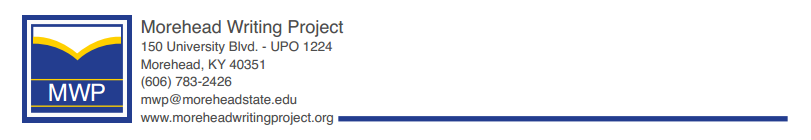 9 a.m. – 4 p.m. ~ Saturday, Aug. 24, 2013at the Hampton Inn in Morehead, Ky.Register today! Space is limited.Select registration type:								___ $25 for local participants not requiring mileage and lodging___ $50 for participants requiring mileage___ $75 for participants requiring mileage and lodging* Scholarships available for MWP Fellows (email mwp@moreheadstate.edu for details)** Non-educators are not eligible for NWP funding – registration rates X2 ($50, $100, and $150 respectively)~ Payment due with registration. Make checks payable to Morehead Writing Project ~Your name________________________      School/Org._______________________     E-Mail _________________________________     Phone _____________________Mailing Address _______________________________________________________ ____________________________________________________________________ T-shirt size: (circle one)    Small – Medium – Large – Extra-large – 2X – 3XAre you interested in attending a Sunday Writing Workshop as part of the retreat?_____ Yes _____ No ~ If so what time do you plan to leave: ____________________What year did you attend the MWP Summer Institute? _________________________* Non-MWP Fellows simply supply an MWP referral. Note that space is limited. Registration is first-come, first-serve but preference is given to MWP Fellows.Cancellations:  MWP reserves the right to cancel any course of activity because of insufficient enrollment or other unforeseen circumstances.  If a course is cancelled, registrants will be notified before the scheduled starting date and fee will be refunded.Refund Policy:  No amount will be refunded when a registrant withdraws from an event after expenses are committed.